АДМИНИСТРАЦИЯ КАМЫШЛОВСКОГО ГОРОДСКОГО ОКРУГАП О С Т А Н О В Л Е Н И Еот 29.12.2020  N 910			О внесении изменений в постановление главы Камышловского городского округа от 05.12.2017 года № 1114 «Об установлении размера платы, взимаемой с родителей (законных представителей) за присмотр и уход за детьми в муниципальных образовательных учреждениях Камышловского городского округа, реализующих образовательную программу дошкольного образования» (с изменениями, внесенными постановлениями от 23.11.2018 № 1021, от 27.12.2019 № 1126)В соответствии с Федеральным законом от 29 декабря 2012 года № 273-ФЗ «Об образовании в Российской Федерации» (с изменениями), Законом Свердловской области от 15 июля 2013 года № 78-ОЗ «Об образовании в Свердловской области» (с изменениями), Федеральным законом от 06 октября 2003 года № 131-ФЗ «Об общих принципах организации местного самоуправления в Российской Федерации» (с изменениями), постановлением Правительства Свердловской области от 18 декабря 2013 года № 1548-ПП «О порядке предоставления компенсации платы, взимаемой с родителей (законных представителей) за присмотр и уход за детьми, осваивающими образовательные программы дошкольного образования в организациях, осуществляющих образовательную деятельность» (с изменениями), постановлением Правительства Свердловской области от 04 марта 2016 года № 150-ПП «Об установлении максимального и среднего размера платы, взимаемой с родителей (законных представителей) за присмотр и уход за детьми в государственных образовательных организациях Свердловской области и муниципальных образовательных организациях, реализующих образовательную программу дошкольного образования» (с изменениями), Санитарно-эпидемиологическими требованиями к устройству, содержанию и организации режима работы дошкольных образовательных организаций 2.4.1.3049-13, утвержденными постановлением Главного государственного санитарного врача Российской Федерации от 15 мая 2013 года № 26 (с изменениями), Уставом Камышловского городского округа, администрация Камышловского городского округаПОСТАНОВЛЯЕТ:1. Внести в постановление главы Камышловского городского округа от 05.12.2017 года № 1114 «Об установлении размера платы, взимаемой с родителей (законных представителей) за присмотр и уход за детьми в муниципальных образовательных учреждениях Камышловского городского округа, реализующих образовательную программу дошкольного образования» следующие изменения:1.1. пункт 1 изложить в следующей редакции: «1. Установить с 01 января 2021 года ежемесячный размер платы, взимаемой с родителей (законных представителей) (далее – родительская плата) за присмотр и уход за детьми в муниципальных образовательных учреждениях Камышловского городского округа, реализующих образовательную программу дошкольного образования, в размере 2425 (две тысячи четыреста двадцать пять) рублей 68 коп.»2. Настоящее постановление вступает в силу с 1 января 2021 года.3. Настоящее постановление опубликовать в газете «Камышловские известия» и разместить на официальном сайте Камышловского городского округа (www.gorod-kamyshlov.ru).4. Контроль исполнения настоящего постановления возложить на заместителя главы администрации Камышловского городского округа Соболеву А.А.ГлаваКамышловского городского округа                                               А.В. Половников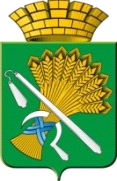 